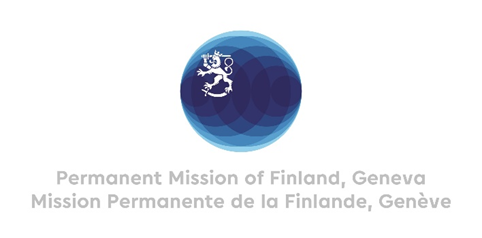 42. Session of the UPR working group Recommendations by Finlandto Japan31 January 2023Mr. President,Finland welcomes the engagement of Japan in the UPR. We commend the Fifth Basic Plan for Gender Equality adopted by the Government and would like to encourage further measures to improve gender equality. Finland recommends: Firstly, to establish a moratorium on executions, followed by eventual abolition of the death penalty.Secondly, to establish an independent and credible Human Rights institution in line with the Paris Principles.Besides these recommendations, Finland commends the positive steps taken by the Tokyo metropolitan government to recognize same-sex marriage and would welcome similar measures at the national level.We wish Japan a successful UPR review.Thank you. 